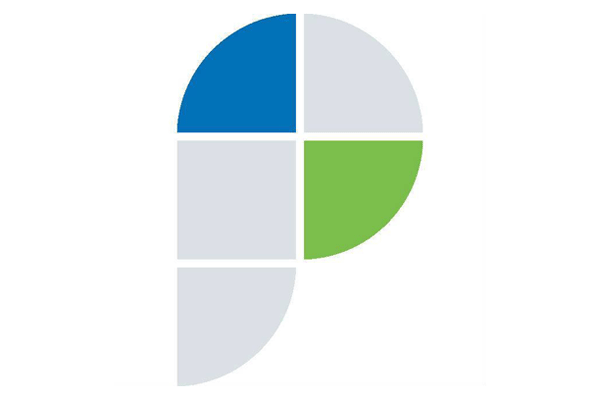 Если вы являетесь землепользователемили планируете пробрести земельный участок / объект капитального строительстваУправление Росреестра по Пермскому краю рекомендует воспользоватьсясервисом самостоятельной проверки соблюдения требований законодательства при использовании земельных участков.Соблюдение требований позволяет исключить: привлечение к административной ответственности; риск захвата земельного участка, земельные споры, судебные разбирательства и судебные издержки.Для перехода на сервис отсканируйте QR-код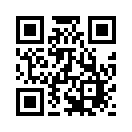 Если вы являетесь землепользователемили планируете пробрести земельный участок / объект капитального строительстваУправление Росреестра по Пермскому краю рекомендует воспользоватьсясервисом самостоятельной проверки соблюдения требований законодательства при использовании земельных участков.Соблюдение требований позволяет исключить: привлечение к административной ответственности; риск захвата земельного участка, земельные споры, судебные разбирательства и судебные издержки.Для перехода на сервис отсканируйте QR-код